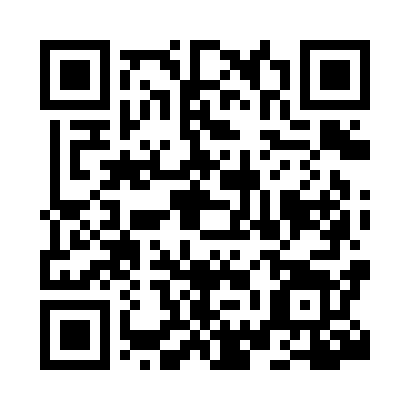 Prayer times for Bamaga, AustraliaWed 1 May 2024 - Fri 31 May 2024High Latitude Method: NonePrayer Calculation Method: Muslim World LeagueAsar Calculation Method: ShafiPrayer times provided by https://www.salahtimes.comDateDayFajrSunriseDhuhrAsrMaghribIsha1Wed5:246:3612:283:486:197:272Thu5:246:3612:273:486:197:273Fri5:246:3612:273:486:187:264Sat5:246:3612:273:486:187:265Sun5:246:3712:273:486:187:266Mon5:246:3712:273:486:177:267Tue5:246:3712:273:476:177:268Wed5:246:3712:273:476:177:259Thu5:246:3712:273:476:177:2510Fri5:246:3712:273:476:167:2511Sat5:256:3812:273:476:167:2512Sun5:256:3812:273:476:167:2513Mon5:256:3812:273:476:167:2514Tue5:256:3812:273:476:157:2515Wed5:256:3812:273:476:157:2416Thu5:256:3912:273:476:157:2417Fri5:256:3912:273:466:157:2418Sat5:256:3912:273:466:157:2419Sun5:256:3912:273:466:157:2420Mon5:266:3912:273:466:157:2421Tue5:266:4012:273:466:147:2422Wed5:266:4012:273:466:147:2423Thu5:266:4012:273:466:147:2424Fri5:266:4012:273:466:147:2425Sat5:266:4112:273:466:147:2426Sun5:276:4112:283:466:147:2427Mon5:276:4112:283:466:147:2428Tue5:276:4112:283:476:147:2429Wed5:276:4212:283:476:147:2430Thu5:276:4212:283:476:147:2431Fri5:276:4212:283:476:147:25